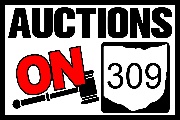 SIMULCAST (LIVE & ONLINE) PUBLIC AUCTION
SATURDAY, June 17, 2023, 9AM
6675 Ridge Road, Lima, OH 45807(East of Grubb Rd, West of Leatherwood Rd, North of State Rd, South of US 30)     John Deere 9500 combine (less than 600 acres since major maintenance & tires), John Deere 920 platform, 1989 Case IH 7140 tractor 6700 hrs, International Farmall 966 tractor, McCormick Farmall 806 gas tractor, Ford 8N tractor, M&W seed wagon w/ partition & blower motor & tarp, New Holland BC5070 baler, John Deere 12 row corn planter, Case 1845 skid steer, pallet fork attachment, hay/corn elevator, swing-away grain auger, 525 Killbros hopper wagon w/ Unverferth gears, 525 Killbros hopper wagon w/ Killbros 1590 gears, truck tool boxes, two wheel flatbed trailer, flat bed wagon w/ John Deere running gear, John Deere 1600 10- shank chisel plow, Killbros 525 hopper wagons, Anhydrous applicator 11 shank, Dearborn pto drive buzz saw, John Deere hydraulic cylinders, John Deere 1770 closing wheels, John Deere seed plates, fence posts, pto adaptor, safety cones, parts bins from Fisher Implement-Delphos, OH2011 Malibu Wakesetter 247 LSV 650 hrs, 6x12 enclosed trailer, swinging doors (very good tires, tile floor), 6x14 enclosed trailer (ramp door), Kawasaki Ninja motorcycle (wrecked), Kawasaki Ninja motorcycle Monster edition, Honda Goldwing Aspencade motorcycle, Honda Goldwing motorcycle trailer behind, Raptor 4-wheeler, Poraris Sportsman 500 camo 4-wheeler, Bombardier Jet ski, Carolina Skiff Boat w/ Yamaha outboard motor, Johnson rowboat, canoe & MORE!NEW Milwaukee & DeWalt cordless power tools (with warranties from Airworks, NOT rebuilds or returns):  drills, impacts, saws, chargers, rapid chargers, batteries, weed whacker, blowers, inflators, power washer, bit sets, EZ-starters, work & stand lights, grease guns, grinders, pen lights, socket set, wrench sets & MORE!Previously owned tools: Kennedy tool chest, wood clamps, bar clamps, c-clamps, drill press, radial arm saw, table saw, miter boxes, routers, drills, circular saws, drill bits, sanders, motors, chain saws, hedge trimmers, coping saws, wet/dry vac, air hose, extension cords, nib light fixtures, ballasts, oil cans, tool boxes & pouches, tool belts, weed whackers, edger, levels, utility knives, cordless tools & batteries & MUCH MORE COMING!  WE ARE ACCEPTING CONSIGNMENTS FOR:  FARM/CONSTRUCTION EQUIPMENT, TOOLS, VEHICLES, MOTORCYCLES/ATVS/RECREATIONAL VEHICLES
Terms: Cash/Check/Visa/Mastercard with Proper I.D.  15% buyer premium, NO SALES TAX on previously owned items(New tools are subject to sales tax unless you are tax exempt)All items sold “AS IS/WHERE IS” with no returns.  Our auctioneers are also real estate agents with CCR Realtors!  Auctioneers: Michael Miller 419-236-8299, Aaron Peters, Gilbert Slothour 567-712-1693, Elaine Wehri, Olivia Miller, Brad McGovern
“like” us on Facebook at “Auctions On 309 Ohio”or visit Auctionson309.comIn following the Ohio Department of Health social distancing guidelines and for the welfare of all involved, we ask attendance be by prospective buyers ONLY.  People with compromised/weakened immune systems and the elderly should think carefully about being in attendance.  Those showing symptoms of any illness and children under 18 should NOT attend.  Bidders are welcome and encouraged to wear face coverings and bring hand sanitizer. Thank you for your cooperation and understanding.